Comune di Lucoli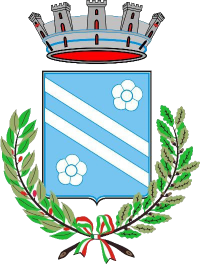 Provincia di L'AquilaSettore/Servizio/Ufficio ………………...…........Allo Sportello Unico Attività Produttive di .....................................................................................................Il sottoscritto .................................................................. nato a ............................................ il ....../....../............nazionalità ........................................................................ residente in ..............................................................P.za/Str./Via ........................................................................................................................................... n. ........Codice Fiscale ................................................................ Telefono ....................................................................E-mail ..................................................................... Casella PEC ......................................................................in qualità di titolare/legale rappresentante dell’impresa Denominata ..................................................................con sede legale nel Comune di ............................................... Provincia ........, Nazione ...................................iscritta alla C.C.I.A.A. di ......................................................................................................................................titolare dell’autorizzazione per l'esercizio del servizio di noleggio con conducente n. ....... del ....../....../............CHIEDEil nulla osta per verifica e prova per l’autovettura ...................................... targata ......................................... telaio ............................................ con capienza complessiva fino a 9 posti compreso il conducente.A tal fine, consapevole che chi rilascia una dichiarazione falsa, anche in parte, perde i benefici eventualmente conseguiti, subisce sanzioni penali e il divieto di accesso a contributi, finanziamenti ed agevolazioni per un periodo di 2 anni decorrenti da quando l’amministrazione ha adottato l’atto di decadenza; sotto la propria personale responsabilitàDICHIARAdi impegnarsi ad osservare le disposizioni della L. 21/92 sul servizio di noleggio con conducente;di prestare il consenso al trattamento dei dati personali per l'espletamento della presente procedura;di essere consapevole che, ai sensi degli articoli 75 e 76 del D.P.R. 445/2000, nel caso in cui la comunicazione contenga false o mendaci dichiarazioni, fatte salve le sanzioni previste dal vigente Codice Penale, essa verrà annullata d'ufficio e in toto ai sensi delle vigenti disposizioni di legge.Data ....../....../............Documento firmato digitalmente ai sensi delle vigenti disposizioni di legge.Documentazione allegata all’Istanza (a pena di irricevibilità):quietanza di versamento diritti di segreteria (qualora previsti);copia documento di identità;copia permesso di soggiorno o carta di soggiorno del firmatario [per cittadini extracomunitari, anche per chi è stato riconosciuto rifugiato politico; se il permesso scade entro 30 gg., copia ricevuta richiesta di rinnovo);procura speciale (solo per le pratiche presentate on-line da un soggetto intermediario);N. ..........................Data ...../...../...........Servizio di noleggio con conducente (Legge 15 gennaio 1992 n. 21)
Richiesta di nulla osta per autorizzazione di servizio di autonoleggio con conducente fino a 9 posti.INFORMATIVA PRIVACYIl trattamento dei dati avviene per finalità connesse all’istruttoria della richiesta di nulla osta nel servizio di noleggio con conducente.La S.V. potrà esercitare i diritti previsti dagli artt. da 15 a 22 del Regolamento UE 679/2016. Tutti i diritti sono esercitabili in qualsiasi momento ricorrendo, per il caso specifico a: Comune presso .......................................Potrà opporsi per motivi legittimi al trattamento stesso rivolgendosi al Titolare o al Responsabile per la Protezione dei dati. È possibile anche esercitare il diritto di proporre reclamo all’Autorità di controllo o di ricorrere alle Autorità giurisdizionali competenti qualora il trattamento dei dati personali avvenga in violazione di quanto previsto dal GDPR, in conformità agli artt. 77 e 79 del GDPR 